附件2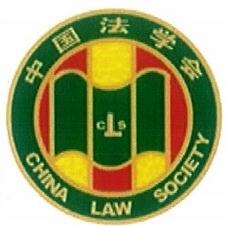 第十届“全国杰出青年法学家”推荐表姓   名                 罗 昆               工作单位           武 汉 大 学 法 学 院       推荐单位          中 国 法 学 会 商 法 学 研 究 会                       中 国 商 业 法 研 究 会                               中 国 法 学 会 案 例 法 学 研 究 会            中国法学会2022年12月印制填 表 说 明一 、表一为推荐单位填写或指导推荐候选人填写，表二为推荐候 选人工作单位上级党委(党组)填写并盖章，表三为推荐候选人工作单位上级纪检监察部门填写并盖章，表四为推荐单位填写并盖章。例如，推荐候选人为某大学法学院教授的，表二应由该大学党委 填写并盖章，表三应由该大学纪委填写并盖章，表四应由该大学法学院填写并盖章。二、推荐单位需填写推荐评选委员会投票情况、推荐意见(每人500字以内)。三、 请用计算机填写，可根据实际需要分栏，但勿随意变动格式及字体字号。四、请各推荐单位于2023年3月20日之前，将本表电子版发至 指定邮箱。纸质版以A4 纸打印一式四份，连同推荐评选情况报告、 推荐候选人身份证复印件、推荐候选人代表性学术专著1-2 部 ( 独 著)、学术论文3-5篇(独著或第一作者)、重要荣誉证书或证明复印件各一式一份，寄至指定地址。联系人：魏丽莎于晓航  010-66123109邮寄地址：北京市海淀区皂君庙4号中国法学会研究部1334室邮    编：100081电子邮箱： qnfxj2022@163.com表一：推荐候选人情况表一：推荐候选人情况表一：推荐候选人情况表一：推荐候选人情况表一：推荐候选人情况姓   名罗  昆性   别男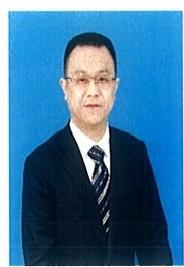 出生日期1978.10.5民   族汉政治面貌中共党员学   历博士研究生技术职称教授、博导行政职务研究中心主任工作单位武汉大学法学院武汉大学法学院武汉大学法学院通讯地址湖北省武汉市武昌区八一路299号湖北省武汉市武昌区八一路299号湖北省武汉市武昌区八一路299号湖北省武汉市武昌区八一路299号重 要 学 术 成 果一、代表性著作1. 《财团法人制度研究》,独著，武汉大学出版社2009年版，22.4万字。2. 《非营利法人的私法规制》,独著，中国社会科学出版社2017年版，28.8万字 。二、代表性论文1. 《我国民法典法人基本类型模式选择》,载《法学研究》2016年第4期，2.4万字，被引60次。(人大书报复印资料《民商法学》2016年第11期全文转载)2. 《物权法第23条对动产物权变动规则的影响》,载《法学》2009年第5期，2万字，被引8次。3. 《物权法第116条适用范围探讨》,载《法学杂志》2009年第10期，1 .6万字，被引10次。4. 《合同效力瑕疵制度中的类型思维及其问题》,载《法学评论》2010年第6期，2万字，被引45次。5. 《违约金的性质反思与类型重构——一种功能主义的视角》,载《法商研究》2015年第5期，2.5万字，被引115次。6. 《我国违约金司法酌减的限制与排除》,载《法律科学》2016年第2期，2.3万字，被引141次。(人大书报复印资料《民商法学》2016年第6期全文转载)7. 《我国基金会立法的理论辩正与制度完善》,载《法学评论》2016年第5期，2. 1万字，被引18次。8. 《鼓励交易原则的反思与合理表达》,载《政治与法律》2017年第7期，2.3万字，被引58次。(人大书报复印资料《民商法学》2017年第9期全文转载)9. 《捐助法人组织架构的制度缺陷与完普进路》,载《法学》2017年第10期，2  万字，被引36次。(人大书报复印资料《民商法学》2018年第1期全文转载，《中国社会科学文摘》2018年第2期转摘2个页码。)10. 《合同法与人格权法的互动探讨》,载《东方法学》2017年第6期，1.6万字，被引15次。11. 《缔约方式发展与民法典缔约制度完善》,载《清华法学》2018年第6期，2.2万字，被引26次。12. 《功能视角下的预约类型论》,载《法学家》2022年第4期，2.4万字，被引0次。(人大书报复印资料《民商法学》2022年第12期全文转载)获 得 奖 项 和 表 彰1.2017年被评为“武汉大学大学生课外学术科技创新活动优秀指导教师”。2.2018年独著的《民法典法人基本类型模式选择》 一文被评为“湖北省社会科学优秀成果奖”三等奖。3.2019年独著的《司法责任制背景下的民商事类案指导制度》调研报告被评为“最高人民法院优秀法律研修成果”。4.2019年被中国人民大学书报资料中心评为“复印报刊资料重要转载来源作者(2019年版)”。5.2020年获“湖北省优秀中青年法学法律工作者”荣誉称号。